Geachte Kerels en ouders,Wij gaan van 15 tot 17 maart op weekend richting Antwerpen. We spreken af om 18 uur op het chiro-terrein met een volle maag. Indien je graag aanwezig wil zijn op dit weekend vragen wij om 25 euro over te schrijven op het volgende rekeningnummer: BE05 0635 9350 8275  met als mededeling: “naam lid”, kerels weekend. Wat je zeker niet mag vergeten:-	Matje-	Slaapzak-	Toiletzak-	Genoeg (warme) kleren-	Regenjas (als er regen wordt voorspeld)-	Je goed humeur 😊Hopelijk kunnen jullie allemaal aanwezig zijn, tot dan.(Indien dit bedrag niet mogelijk is gelieve contact op te nemen met de verantwoordelijk begeleiders (vb’s), via hun mail: vb@chirohekeko.be)Groetjes Jullie kerelleiding Lander, Karel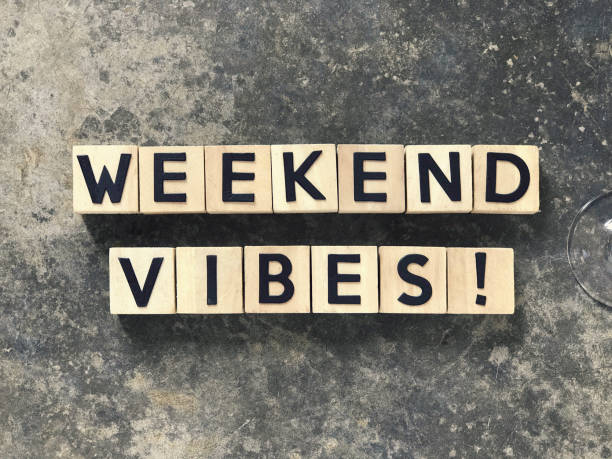 